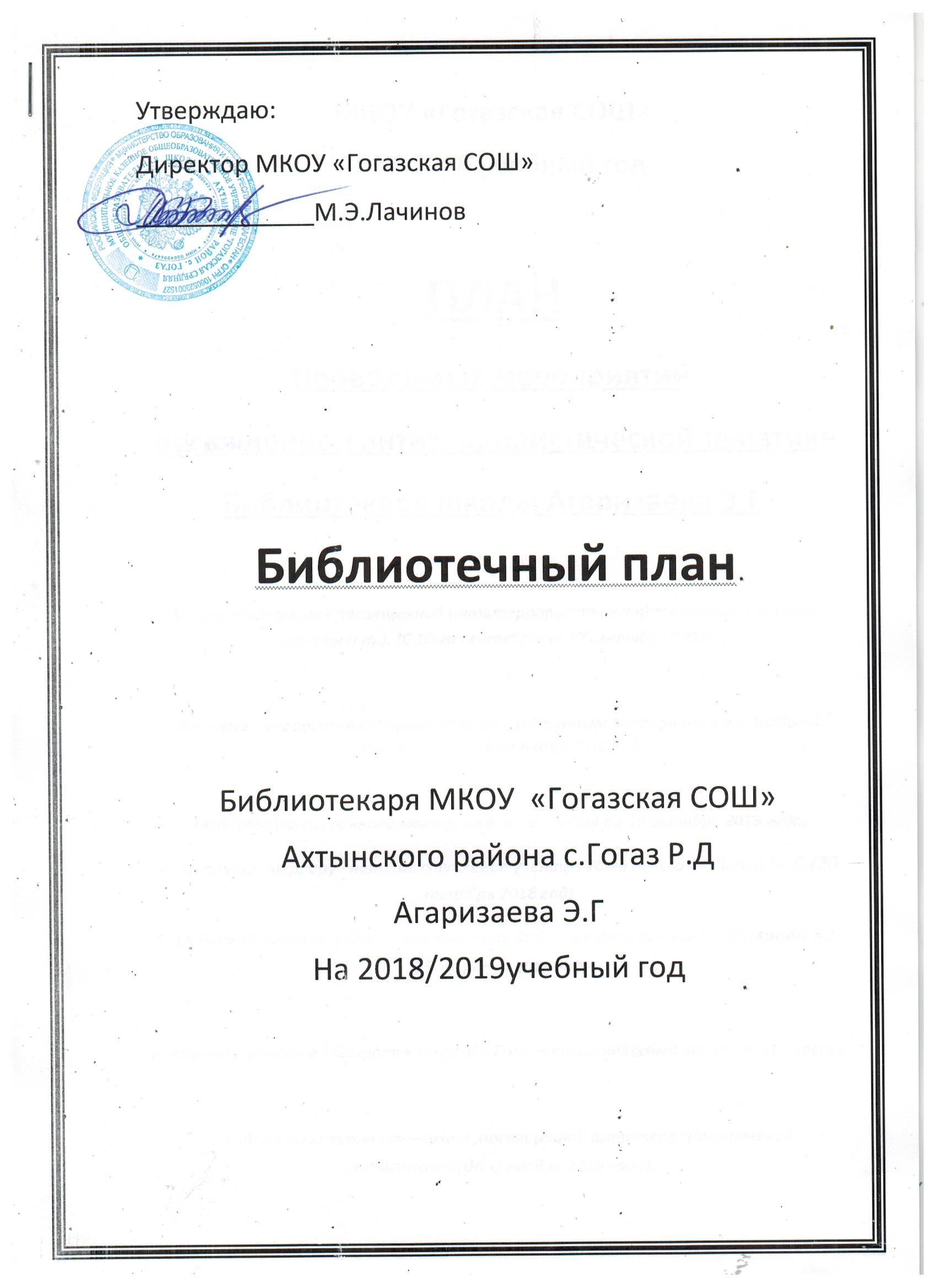 Пояснительная запискаРабочая программа составлена в соответствии с:Положением о должностных обязанностях  библиотекаря.Приказом Минздравсоцразвития от 31.05.2011 г. № 448н г. Москва «О внесении изменения в Единый квалификационный справочник должностей руководителей, специалистов и служащих» новой должности «библиотекарь».Основной образовательной программой основного общего образования МКОУ «Гогазская СОШ».Рабочая программа состоит из нескольких разделов:Работа с библиотечным фондомРабота по пропаганде библиотечно-библиографических знаний. Справочно-библиографическая работа. (ББЗ)Работа с читателями.Профессиональное развитие сотрудников библиотекиПо каждому разделу разработан перечень мероприятий, необходимых для выполнения того или иного пункта раздела.Особое внимание заслуживают раздел «Работа с читателями», т.к. именно его выполнение играет существенную роль в достижении главной цели работы школьной библиотеки, а именно: дополнительное образование учащихся по культурному развитию личности, продвижению чтения, поддержке интереса к литературе, развитию словесности и формированию информационной культуры. Кроме того в рабочей программе предусмотрено проведение литературных часов, тематика которых включена в раздел «Пропаганда литературы» и соотнесена со знаменательными датами, связанными с юбилеями книг или именами деятелей литературы, чьи юбилеи отмечаются в этом учебном году.В целом, вся работа библиотеки направлена на успешное достижение намеченных целей и выполнение поставленных на учебный год задач.Цели и задачи рабочей программыЦели и задачи библиотечной работы в 2018-2019 учебном году соответствуют целям учебно-воспитательной работы школы: «Повышение качества знаний путем совершенствования эффективности педагогической деятельности в условиях внедрения ФГОС в основной уровень образования».Основными задачами библиотеки являются:1. формирование творческой личности учащегося, способной к самоопределению, посредством создания насыщенного библиотечно-информационного пространства;2. развитие и поддержка в детях привычки и радости чтения и учения, а также потребности пользоваться библиотекой в течение всей жизни;3. представление возможности для создания и использования информационной базы как для получения знаний, развития понимания и воображения, так и для удовольствия;4. формирование навыков независимого библиотечного пользователя:5. обучение поиску, отбору и критической оценки информации;6. обеспечение учебно-воспитательного процесса и проектной деятельности научной, справочной, художественной литературой, аудиовизуальными средствами и информационными материалами на всех видах носителей;7. оказание содействия в реализации основных направлений лицейского образования, являясь центром распространения знаний, духовного и интеллектуального общения, культуры, приобщения к чтению;8. предоставление каждому читателю возможности дополнительно получать знания, информацию, в том числе и вне пространства обучения.9. формирование комфортной библиотечной среды; оказание помощи в деятельности учащихся и учителей при реализации образовательных проектов; работа с педагогическим коллективом;10. воспитание патриотизма и любви к родному краю, его истории11. осуществление своевременного возврата выданных изданий в библиотеку;12. оформление новых поступлений в книжный фонд, знакомство с книгами согласно датам литературного календаря;13. воспитание чувства бережного отношения к книге;14. формирование у детей информационной культуры и культуры чтения.Основные функции библиотеки1.Образовательная - содействие образованию и воспитанию личности учащихся посредством предоставления информационных ресурсов и услуг, формирование информационной культуры всех участников образовательного процесса в школе.2.Информационная - обеспечение доступа к информации, удовлетворение информационных потребностей учащихся, учителей с использованием как собственных информационных ресурсов, так и ресурсов других библиотек, библиотечных и информационных сетей и систем.3.Культурная - обеспечение духовного развития читателей, приобщение их к ценностям отечественной и мировой культуры, создание условий для репродуктивной и продуктивной культурной деятельности.4. Досуговая - содействие содержательному проведению свободного времени учащихся.5.Социальная - библиотека содействует развитию способности пользователей к самообразованию и адаптации в современном информационном обществе.6.Сервисная - библиотека предоставляет информацию об имеющихся библиотечно-информационных ресурсах, организует поиск и выдачу библиотечно-информационных ресурсов, обеспечивает доступ к удаленным источникам информации.7.Просветительская - приобщение учащихся к сокровищам мировой и отечественной культуры.8.Аккумулирующая – библиотека формирует, накапливает, систематизирует и хранит библиотечно-информационные ресурсы.Календарно-тематическое планированиеРабота с библиотечным фондом№Содержание работыСрок исполненияОтветственныеИзучение состава фонда и анализ его использования.в течение годабиблиотекарьОформление подписки на периодику, контроль доставки.октябрь, апрельбиблиотекарьПрием, систематизация, техническая обработка и регистрация новых поступлений.в течение годабиблиотекарьОформление фонда (наличие полочных, буквенных разделителей, индексов), эстетика оформления.постояннобиблиотекарьПрием и оформление документов, полученных в дар, учет и обработка.постояннобиблиотекарьВыявление и списание ветхих, морально устаревших и неиспользуемых документов по установленным правилам и нормам.июньбиблиотекарьУчет библиотечного фонда.постояннобиблиотекарьРасстановка документов в фонде в соответствии с ББК.постояннобиблиотекарьВыдача документов пользователям библиотеки.постояннобиблиотекарьПроверка правильности расстановки фонда.постояннобиблиотекарьОбеспечение свободного доступа пользователей библиотеки к информации.в течение годабиблиотекарьРабота по сохранности фонда:в течение годабиблиотекарьа) организация фонда особо ценных изданий и проведение периодических проверок сохранности;в течение годабиблиотекарьб) систематический контроль за своевременным возвратом в библиотеку выданных изданий;постояннобиблиотекарьв) обеспечение мер по возмещению ущерба, причиненного носителями информации в установленном порядке;в течение годабиблиотекарьг) обеспечение требуемого режима систематизированного хранения и физической сохранности библиотечного фонда.постояннобиблиотекарьОформление накладных и их своевременная сдача в централизованную бухгалтерию.постояннобиблиотекарьОбеспечение работы читального зала: с 08.00 до 17.00, выходной: суббота, воскресенье.в течение годабиблиотекарьРабота с фондом учебной и учебно-методической литературыСоставление совместно с учителями-предметниками заказа на учебники с учетом их требований, его оформление. Работа с Федеральным перечнем учебников на 2018-2019 г. Подготовка перечня учебников, планируемых к использованию в новом учебном году. Формирование общешкольного заказа на учебники и учебные пособия на 2018-2019 учебный год.май, август, сентябрьбиблиотекарь Зам.директораРуководители МОПодведение итогов движения фонда. Диагностика обеспеченности учащихся школы учебниками и учебными пособиями в наступающем учебном годуавгуст, начало сентябрябиблиотекарьПрием и техническая обработка поступивших учебников:оформление накладных;запись в книгу суммарного учета;штемпелевание;оформление картотеки;ведение тетради учета выданных учебников;занесение в электронный каталог;расстановка новых изданий в фонде.по мере поступлениябиблиотекарьПрием и выдача учебников обучающимся.в течение годабиблиотекарьОрганизация мелкого ремонта методической литературы и учебниковпостояннобиблиотекарьИнформирование учителей и учащихся о новых поступлениях учебников и учебных пособий.постояннобиблиотекарьСписание фонда учебников и учебных пособий с учетом ветхости и смены образовательных программв течение годабиблиотекарьРабота с резервным фондом учебников:ведение его учета;размещение на хранение.в течение годабиблиотекарьИзучение и анализ использования учебного фонда.в течение годабиблиотекарьПополнение и редактирование картотеки учебной литературы.в течение годабиблиотекарьПроведение работы по сохранности учебного фонда (рейды по классам с проверкой учебников)1 раз в четвертьбиблиотекарьРабота по пропаганде библиотечно-библиографических знаний. Справочно-библиографическая работа№Содержание работыСрок исполненияОтветственныеВедение справочно-библиографического аппарата (СБА) с учетом возрастных особенностей пользователей (каталоги, карточки, рекомендательные списки, выделение справочно-информационных изданий).в течение годабиблиотекарьОзнакомление пользователей с минимумом библиотечно-библиографических знаний: знакомство с правилами пользования библиотекой, знакомство с расстановкой фонда, приемы работы с СБА, ознакомление со структурой и оформлением книги, овладение навыками работы со справочными изданиями.в течение годабиблиотекарьВыполнение тематических и информационных справок.постояннобиблиотекарьОформление информационного стенда.в течение годабиблиотекарьЭлектронная каталогизация учебников по предметам, классам, авторам.в течение годабиблиотекарьСоздание электронных каталогов художественно-методических и периодических изданий.в течение годабиблиотекарьРабота с читателями№Содержание работыСрок исполненияОтветственныеФормирование у школьников навыков независимого библиотечного пользователя; обучение пользованию носителями информации, поиску, отбору и критической оценке информации.в течение годабиблиотекарьСпособствование формированию личности учащихся средствами культурного наследия, формами и методами индивидуальной и массовой работы.в течение годабиблиотекарьОбслуживание читателей на абонементе, работа с абонементом обучающихся, педагогов, технического персонала, родителей.постояннобиблиотекарьОбслуживание читателей в читальном зале.в течение годабиблиотекарьРекомендательные беседы при выдаче книг. Беседы о прочитанном.постояннобиблиотекарьРекомендательные и рекламные беседы о новых книгах, энциклопедиях и журналах, поступивших в библиотеку.в течение годабиблиотекарьРабота с педагогическим коллективомИнформирование учителей о новой учебной и методической литературе, педагогических журналах и газетах.в течение годана педсоветахбиблиотекарьПоиск литературы и периодических изданий по заданной тематике. Оказание помощи педагогическому коллективу в поиске информации на электронных носителяхпостояннобиблиотекарьРабота с обучающимисяОбслуживание учащихся школы согласно расписанию работы библиотеки.постояннобиблиотекарьПросмотр читательских формуляров с целью выявления задолжников (результаты сообщать классным руководителям).1 раз в четвертьбиблиотекарьПроведение беседы с вновь записавшимися читателями о правилах поведения в библиотеке, о культуре чтения книг и журнальной периодики.постояннобиблиотекарьРекомендовать художественную литературу и периодические издания согласно возрастным категориям каждого читателя библиотеки школы.постояннобиблиотекарьПривлечение школьников к ответственности за причиненный ущерб книге, учебнику, журналу.По мере необходимостибиблиотекарь«Чтобы легче было учиться» - подбор списков литературы на лето по произведениям, которые будут изучать в следующем учебном году.майбиблиотекарьУчителя-предметникиМассовая работаЭкскурсии в библиотеку для 1-х и 5-х классов. Беседы с учащимися.сентябрьбиблиотекарьПопуляризация лучших документов библиотечными формами работы, организация выставок и стендов, проведение культурно-массовой работы.постояннобиблиотекарьДень матери книжная выставка-обзор27 ноябрябиблиотекарьОбзоры, открытые просмотры новых поступлений для учителей и учеников1 раз в полугодиебиблиотекарьДень Конституции РФ. Выставочный стенд.12 декабрябиблиотекарь«Новогодняя феерия». Новогодние праздники (подбор сценариев, стихов). Выставка книг.декабрьбиблиотекарьЕжемесячные выставки к юбилейным датам известных отечественных и зарубежных писателей, писателей - земляковпостояннобиблиотекарьДень святого Валентина, день влюбленных выставка.14 февралябиблиотекарьОрганизация выставки «Будьте здоровы»,«Здоровье планеты – твое здоровье»,подбор картотеки статей о здоровом образе жизниФевральбиблиотекарьДень защитника Отечества. Выставка, подбор стихов, сценариев.23 февралябиблиотекарьМеждународный женский день 8 марта (подбор стихов, песен, сценариев)мартбиблиотекарьНеделя детской и юношеской книги. Тематические книжные полки «Читайте с увлечением все эти приключения»мартбиблиотекарьВсемирный день авиации и космонавтики. Выставка. Обзор литературы.12 апрелябиблиотекарь«Я помню! Я горжусь!» День Победы (1941 – 1945). Выставка. Обзор литературы.9 маябиблиотекарьУчастие в праздновании знаменательных и памятных датПо отдельному планубиблиотекарьРекламная деятельность библиотекиСоздание комфортной среды в библиотеке.в течение годабиблиотекарьОформление информационных стендов:«Правила пользования книгой»;«Правила поведения в библиотеке».октябрьбиблиотекарьПостоянно обновлять стенд «Новинки периодической печати».в течение годабиблиотекарьПостоянное обновление стенда «Это интересно! Прочитайте!»в течение годабиблиотекарьОбновить информационный уголок читателей.ноябрьбиблиотекарьОформление выставки одного автора «Календарь знаменательных и памятных дат»в течение годабиблиотекарьОформление выставки «Литературный герой», посвященный книгам-юбилярамв течение годабиблиотекарьПрофессиональное развитие сотрудников библиотеки№Содержание работыСрок исполненияОтветственныеУчастие в городских совещаниях, проводимых методическим кабинетом ГУО.в течение годабиблиотекарьУчастие в семинарах методического объединения библиотекарей г. Абакана1 раз в годбиблиотекарьРабота по самообразованию с использованием опыта лучших школьных библиотекарей:посещение семинаров;присутствие на открытых мероприятиях;освоение информации из профессиональных изданий;индивидуальные консультации.постояннобиблиотекарьРегулярное повышение квалификации на курсах при ХРИПК и ПРО.по мере необходимостибиблиотекарьСовершенствование традиционных и освоение новых библиотечных технологий.в течение годабиблиотекарьРасширение ассортимента библиотечно-информационных услуг, повышение их качества на основе использования новых технологий:использование электронных носителей;освоение новых компьютерных программ.в течение годабиблиотекарьТематика библиотечных уроков1-й классТема 1. Первое посещение библиотеки. Путешествие по библиотеке. Знакомство с «книжным домом». Понятия «читатель», «библиотека», «библиотекарь». Основные правила пользования библиотекой. Как самостоятельно записаться в библиотеку. Как самостоятельно выбрать книгу (тематические полки, книжные выставки, ящики для выбора книг).октябрьТема 2. Правила и умения обращаться с книгой. Формирование у детей бережного отношения к книге. Обучение простейшему ремонту книгянварь2-й классТема 1. Роль и назначения книги. Понятие об абонементе и читальном зале. Расстановка книг на полках. Самостоятельный выбор книг при открытом доступе.ноябрьТема 2. Структура книги. Кто и как создает книги. Из чего состоит книга. Внешнее оформление книги: обложка, переплет, корешок. Внутреннее оформление: текст, страница, иллюстрация.январь3-й классТема 1. Структура книги. Углубление знаний о структуре книги: титульный лист (фамилия автора, заглавие, издательство), оглавление, предисловие, послесловие.ноябрьТема 2. Твои первые энциклопедии, словари, справочники. Структура справочной литературы: алфавитное расположение материала, алфавитные указатели, предметные указатели.февраль4-й классТема 1. Структура книги. Углубление знаний о структуре книги: титульный лист (фамилия автора, заглавие, издательство), оглавление, предисловие, послесловие.октябрьТема 2. Искусство книги. Работа художника. Связь иллюстрации с текстом. Проявление манеры, почерка художника, его творческой индивидуальностидекабрьЕжемесячные выставки к юбилейным датам писателейДатаЮбилей7 сентября145 лет со дня рождения русского писателя Александра Ивановича Куприна (1870-1938)3 октября120 лет со дня рождения русского поэта Сергея Есенина (1895-1925)22 октября145 лет со дня рождения русского писателя, лауреата Нобелевской премии по литературе (1953) Ивана Алексеевича Бунина (1870-1953)23 октября95 лет со дня рождения итальянского писателя Джанни Родари (1920-1980)13 ноября165 лет со дня рождения английского писателя Роберта Стивенсона (1850 - 1894)28 ноября135 лет со дня рождения русского поэта Александра Александровича Блока (1880-1921)28 ноября110 лет со дня рождения русского писателя Гавриила Николаевича Троепольского (1905-1995)30 ноября180 лет со дня рождения американского писателя Марка Твена (н.и. Сэмюэл Ленгхорн Клеменс) (1835-1910)5 декабря195 лет со дня рождения русского поэта Афанасия Афанасьевича Фета (н.ф. Шеншин) (1820-1892)30 декабря150 лет со дня рождения английского писателя Редьярда Киплинга (1865 - 1936)3 января80 лет со дня рождения русского поэта Николая Михайловича Рубцова (1936–1971)12 января140 лет со дня рождения американского писателя Джека Лондона (1876–1916)15 января125 лет со дня рождения русского поэта, прозаика, критика, переводчика Осипа Эмильевича Мандельштама (1891–1938)24 января240 лет со дня рождения немецкого писателя Эрнста Теодора Амадея Гофмана (1776–1822)27 января190 лет со дня рождения Михаила Евграфовича Салтыкова-Щедрина (Салтыкова, 1826-1889), русского писателя16 февраля180 лет со дня рождения русского писателя Николая Семёновича Лескова (1831–1895)17 февраля110 лет со дня рождения детской поэтессы Агнии Львовны Барто (1906–1981)17 февраля160 лет со дня рождения французского писателя  Жозефа Рони (старшего) (1856–1940)24 февраля230 лет со дня рождения немецкого филолога, фольклориста, сказочника Вильгельма Гримма (1786–1859)15 апреля130 лет со дня рождения русского поэта Николая Степановича Гумилева (1886–1921)21 апреля200 лет со дня рождения английской писательницы Шарлоты Бронте (1816–1855)15 мая125 лет со дня рождения русского писателя Михаила Афанасьевича Булгакова (1891–1940)Библиотекарь: ___________________ Э.Г.Агаризаев